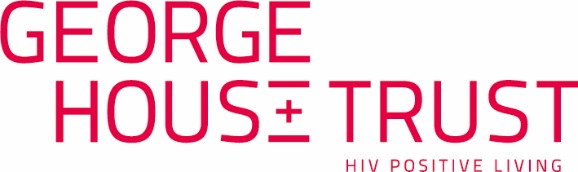 Job Description   Job Title:  			African Men’s Engagement Worker     Contract:	                   12 months fixed termHours                             35 hours per weekSalary:			£24,982
Location:			Manchester
Accountable to: 		Services DirectorMain Purpose To increase George House Trust’s engagement with HIV positive African men through one to one support and group activitiesTo provide appropriate advice, support and information to HIV positive African men as determined by identified needsTo increase the numbers of HIV positive African men volunteering with George House Trust especially within the ‘Positive Speaking’ project To engage and liaise with relevant local groups and organisations to ensure that HIV positive African men are aware of George House Trust servicesTo ensure that relevant local groups and organisations are aware of the George House Trust referral pathway and to encourage referrals of HIV positive African menMain Responsibilities Provide one to one support to HIV positive African menProactively engage with HIV positive African men known to George House Trust who do not use services regularlyPlan and facilitate monthly group sessions for HIV positive African men and identify a range of relevant topics and speakers for each sessionWork with the Volunteer Coordinator to increase the number of HIV positive African men volunteering with George House Trust     GeneralTo participate in team meetings and act in accordance with agreed office practices and to share administrative support and administration of all agreed office systems.To carry out all tasks in line with George House Trust policies and to uphold these at all times.To respect and maintain confidentiality at all times.To carry out other work, appropriate to the level and nature of the post, as agreed by the organisation, in response to changing needs and circumstances.Please note that the nature of this work will require some evening and weekend work.Terms and Conditions George House Trust terms and conditions apply.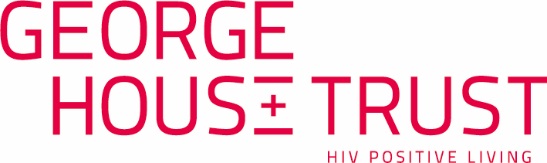 Person Specification    Job Title:   African Men’s Engagement Worker  CRITERIAESSENTIALDESIRABLEHOW ASSESSEDKNOWLEDGE/ QUALIFICATIONSA good understanding of the issues faced by HIV positive African men in the UK√Application Form InterviewHIV knowledge and understanding    √Application Form InterviewKnowledge of local services relevant to or used by African men     √Application FormInterviewKnowledge of, and experience using, computer- based systems√Application FormSKILLS & ABILITIESThe ability to engage meaningfully with African men√Application Form  The ability to maintain client confidentiality at all times√Application Form InterviewExcellent communication skills written and oral√Application Form InterviewThe ability to assess, plan and prioritise work in a busy office environment√Application Form InterviewThe willingness to be managed and to develop skills and knowledge √Application FormInterviewThe ability to speak an African language      √Application FormInterviewEXPERIENCEExperience of engaging with marginalised and disengaged communities √Application FormPERSONAL ATTRIBUTESA commitment to working within George House Trust’s service delivery ethos of respect, empowerment and inclusion√Application Form InterviewA commitment to embracing diversity and challenging HIV stigma and discrimination√Application Form InterviewA commitment to identifying problems and finding solutions by reflecting on professional practice with the aim of continuous development√Application Form InterviewFlexibility to respond to changing circumstances√Application Form Commitment to and understanding of working for a voluntary organisation√Application Form InterviewWillingness and ability to carry out all tasks in line with George House Trust policies and to uphold these at all times√Application Form